Выпуск №:133от 03.06.2022г.ИНФОРМАЦИОННЫЙ БЮЛЛЕТЕНЬМогочинского сельского поселенияМолчановского района Томской областиПостановления № 74-84с. Могочино 2022АДМИНИСТРАЦИЯ МОГОЧИНСКОГО СЕЛЬСКОГО ПОСЕЛЕНИЯМОЛЧАНОВСКИЙ РАЙОН, ТОМСКАЯ ОБЛАСТЬПОСТАНОВЛЕНИЕ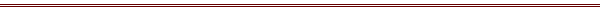 от 05 мая 2022 г.									№ 74с. МогочиноО перенумерации земельного участка 	Руководствуясь пунктом 21 статьи 14. Федерального закона от 06.10.2003 г. № 131 ФЗ «Об общих принципах организации местного самоуправления в Российской Федерации», постановлением Правительства РФ от 19.11.2014г. № 1221 «Об утверждении правил присвоения, изменения и аннулирования адресов»ПОСТАНОВЛЯЮ:          1.Изменить адрес земельного участка с кадастровым номером 70:10:0102002:419 по адресу: Томская область, Молчановский район, с. Могочино, ул. Северная, 18 на адрес: Российская Федерация, Томская область, Молчановский муниципальный район, Могочинское сельское поселение, с. Могочино, ул. Северная, 10/1.	2.Постановление подлежит опубликованию в информационном бюллетене.	3.Контроль по исполнению постановления возложить на специалиста 2 категории Администрации Могочинского сельского поселения.И.о. Главы Могочинскогосельского поселения							Е.В.ХарченкоАДМИНИСТРАЦИЯ МОГОЧИНСКОГО СЕЛЬСКОГО ПОСЕЛЕНИЯМОЛЧАНОВСКИЙ РАЙОН, ТОМСКАЯ ОБЛАСТЬПОСТАНОВЛЕНИЕот 05 мая 2022 г.									№ 75с. МогочиноО перенумерации земельного участка 	Руководствуясь пунктом 21 статьи 14. Федерального закона от 06.10.2003 г. № 131 ФЗ «Об общих принципах организации местного самоуправления в Российской Федерации», постановлением Правительства РФ от 19.11.2014г. № 1221 «Об утверждении правил присвоения, изменения и аннулирования адресов»ПОСТАНОВЛЯЮ:          1.Изменить адрес земельного участка с кадастровым номером 70:10:0102002:419 по адресу: Томская область, Молчановский район, с. Могочино, ул. Северная, 19 на адрес: Российская Федерация, Томская область, Молчановский муниципальный район, Могочинское сельское поселение, с. Могочино, ул. Северная, 10/2.	2.Постановление подлежит опубликованию в информационном бюллетене.	3.Контроль по исполнению постановления возложить на специалиста 2 категории Администрации Могочинского сельского поселения.И.о. Главы Могочинскогосельского поселения							Е.В.ХарченкоАДМИНИСТРАЦИЯ МОГОЧИНСКОГО СЕЛЬСКОГО ПОСЕЛЕНИЯМОЛЧАНОВСКИЙ РАЙОН, ТОМСКАЯ ОБЛАСТЬПОСТАНОВЛЕНИЕот 11мая 2022 г.									№ 76с. МогочиноО перенумерации земельного участка 	Руководствуясь пунктом 21 статьи 14. Федерального закона от 06.10.2003 г. № 131 ФЗ «Об общих принципах организации местного самоуправления в Российской Федерации», постановлением Правительства РФ от 19.11.2014г. № 1221 «Об утверждении правил присвоения, изменения и аннулирования адресов»ПОСТАНОВЛЯЮ:          1.Изменить адрес земельного участка с кадастровым номером 70:10:0102001:214 по адресу: Томская область, Молчановский район, с. Могочино, ул. Колхозная, 16/1 на адрес: Российская Федерация, Томская область, Молчановский муниципальный район, Могочинское сельское поселение, с. Могочино, ул. Колхозная, 12/1.	2.Постановление подлежит опубликованию в информационном бюллетене.	3.Контроль по исполнению постановления возложить на специалиста 2 категории Администрации Могочинского сельского поселения.И.о.Главы Могочинскогосельского поселения							Е.В.ХарченкоАДМИНИСТРАЦИЯ МОГОЧИНСКОГО СЕЛЬСКОГО ПОСЕЛЕНИЯМОЛЧАНОВСКИЙ РАЙОН, ТОМСКАЯ ОБЛАСТЬПОСТАНОВЛЕНИЕот 11мая 2022 г.									№ 77с. МогочиноО перенумерации земельного участка 	Руководствуясь пунктом 21 статьи 14. Федерального закона от 06.10.2003 г. № 131 ФЗ «Об общих принципах организации местного самоуправления в Российской Федерации», постановлением Правительства РФ от 19.11.2014г. № 1221 «Об утверждении правил присвоения, изменения и аннулирования адресов»ПОСТАНОВЛЯЮ:          1.Изменить адрес земельного участка с кадастровым номером 70:10:0102001:215 по адресу: Томская область, Молчановский район, с. Могочино, ул. Колхозная, 16/2 на адрес: Российская Федерация, Томская область, Молчановский муниципальный район, Могочинское сельское поселение, с. Могочино, ул. Колхозная, 12/2.	2.Постановление подлежит опубликованию в информационном бюллетене.	3.Контроль по исполнению постановления возложить на специалиста 2 категории Администрации Могочинского сельского поселения.И.о.Главы Могочинскогосельского поселения							Е.В.ХарченкоАДМИНИСТРАЦИЯ МОГОЧИНСКОГО СЕЛЬСКОГО ПОСЕЛЕНИЯМОЛЧАНОВСКИЙ РАЙОН, ТОМСКАЯ ОБЛАСТЬПОСТАНОВЛЕНИЕот  13  мая 2022 г.									№ 78с. МогочиноО расторжении договора арендыземельного участкаРассмотрев заявление Тельнова Александра Гаврииловича от 08.05.2022     и предоставленные документы, в соответствии с пунктом 1 статьи 450, статьей 452 Гражданского кодекса Российской Федерации и статьей 22 Земельного кодекса Российской ФедерацииПОСТАНОВЛЯЮ:Расторгнуть договор аренды земельного участка от 22.11.2018 № 2, расположенного в Томской области, Молчановском районе, с. Могочино,    ул. Октябрьская, 17-1, предоставленного в целях использования его для ведения личного подсобного хозяйства, договор заключен на неопределенный срок.Специалисту 2 категории Администрации Могочинского сельского поселения (Бибаниной Л.А.) подготовить соглашение о расторжении договора аренды земельного участка от 22.11.2018 № 2.3. Контроль над исполнением настоящего постановления оставляю за собой.И.о.Главы Могочинскогосельского поселения							Е.В.ХарченкоИсполнитель:Бибанина Л.А.83825633132АДМИНИСТРАЦИЯ МОГОЧИНСКОГО СЕЛЬСКОГО ПОСЕЛЕНИЯМОЛЧАНОВСКИЙ РАЙОН, ТОМСКАЯ ОБЛАСТЬПОСТАНОВЛЕНИЕот 13 мая 2022 г.									№ 79с. МогочиноО предоставлении земельного участка по адресу: Российская Федерация, Томская область, Молчановский муниципальный район, Могочинское сельское поселение, с. Могочино, ул. Октябрьская , 17-1, в собственностьРассмотрев заявление Тельнова Александра Гаврииловича от 08.05.2022г. и предоставленные документы, в соответствии со статьями 37, 39.1, 39.2, 39.3 Земельного кодекса Российской Федерации и Закона Томской области от 09.07.2015 № 100-ОЗ «О земельных отношениях в Томской области»ПОСТАНОВЛЯЮ:1. Предоставить Тельнову Александру Гаврииловичу земельный участок с кадастровым № 70:10:0102002:293,  общей площадью 600, кв.м, для ведения личного подсобного хозяйства из земель населенных пунктов, в собственность за плату, расположенный по адресу: Российская Федерация, Томская область, Молчановский муниципальный район, Могочинское сельское поселение, с. Могочино, ул. Октябрьская, 17-1, согласно выписке из ЕГРН.2. Утвердить акт расчета выкупной цены земельного участка согласно приложению к настоящему постановлению.3. Специалисту 2 категории Администрации Могочинского сельского поселения (Бибаниной Л.А.) подготовить договор купли-продажи земельного участка, внести соответствующие изменения в землеустроительную документацию и проконтролировать выполнение землеустроительных условий настоящего постановления.И.о.Главы Могочинскогосельского поселения                                                              Е.В.ХарченкоИсполнитель:Бибанина Л.А8(38256)33-1-32АДМИНИСТРАЦИЯ МОГОЧИНСКОГО СЕЛЬСКОГО ПОСЕЛЕНИЯМОЛЧАНОВСКИЙ РАЙОН, ТОМСКАЯ ОБЛАСТЬПОСТАНОВЛЕНИЕот 17 мая 2022 г.									№ 80с. МогочиноО перенумерации земельного участка 	Руководствуясь пунктом 21 статьи 14. Федерального закона от 06.10.2003 г. № 131 ФЗ «Об общих принципах организации местного самоуправления в Российской Федерации», постановлением Правительства РФ от 19.11.2014г. № 1221 «Об утверждении правил присвоения, изменения и аннулирования адресов»ПОСТАНОВЛЯЮ:          1.Изменить адрес земельного участка с кадастровым номером 70:10:0102002:92 по адресу: Томская область, Молчановский район, с. Могочино, ул. Дзержинского, 13 на адрес: Российская Федерация, Томская область, Молчановский муниципальный район, Могочинское сельское поселение, с. Могочино, ул. Дзхержинского, 13/2	2.Постановление подлежит опубликованию в информационном бюллетене.	3.Контроль по исполнению постановления возложить на специалиста 2 категории Администрации Могочинского сельского поселения.И.о. Главы Могочинскогосельского поселения							Е.В.ХарченкоАДМИНИСТРАЦИЯ  МОГОЧИНСКОГО СЕЛЬСКОГО ПОСЕЛЕНИЯМОЛЧАНОВСКИЙ РАЙОН, ТОМСКАЯ ОБЛАСТЬПОСТАНОВЛЕНИЕ         от «18» мая 2022 г.	                                                                                      №  81с. МогочиноО внесении изменений в ПостановлениеАдминистрации Могочинского сельскогопоселения от 16.05.2019 № 55 «Об утвержденииреестра мест (площадок) накопления твердых коммунальных отходов на территории Могочинского сельского поселения»В соответствии с Федеральным законом от 06.10.2003 № 131-ФЗ «Об общих принципах организации местного самоуправления в Российской Федерации», Постановлением Правительства Российской Федерации от 31.08.2018 № 1039 «Об утверждении Правил обустройства мест (площадок) накопления твёрдых коммунальных отходов и ведения их реестра», Уставом муниципального образования Могочинское сельское поселение, в целях упорядочения обустройства мест (площадок) накопления твёрдых коммунальных отходов и ведения их реестра на территории муниципального образования Могочинское сельское поселениеПОСТАНОВЛЯЮ:1. Реестр обустройства мест (площадок) накопления твердых коммунальных отходов на территории муниципального образования Могочинское сельское поселение изложить в новой редакции согласно приложению.2. Опубликовать настоящее постановление в официальном печатном издании «Информационный бюллетень» и разместить на официальном сайте Муниципального образования Могочинское сельское поселение в сети «Интернет» по адресу http://www.mogochino.ru/. 3. Контроль по исполнению постановления оставляю за собой.4. Настоящее Постановление вступает в силу со дня принятия.И.о.Главы АдминистрацииМогочинского сельского поселения	                                                  Е.В.ХарченкоИсполнитель:Бибанина Л.А.83825633132АДМИНИСТРАЦИЯ МОГОЧИНСКОГО СЕЛЬСКОГО ПОСЕЛЕНИЯМОЛЧАНОВСКИЙ РАЙОН, ТОМСКАЯ ОБЛАСТЬПОСТАНОВЛЕНИЕот 19 мая 2022 г.									№ 82с. МогочиноО перенумерации земельного участка 	Руководствуясь пунктом 21 статьи 14. Федерального закона от 06.10.2003 г. № 131 ФЗ «Об общих принципах организации местного самоуправления в Российской Федерации», постановлением Правительства РФ от 19.11.2014г. № 1221 «Об утверждении правил присвоения, изменения и аннулирования адресов»ПОСТАНОВЛЯЮ:          1.Изменить адрес земельного участка с кадастровым номером 70:10:0102002:265 по адресу: Томская область, Молчановский район, с. Могочино, ул. Нарымская, 8 на адрес: Российская Федерация, Томская область, Молчановский муниципальный район, Могочинское сельское поселение, с. Могочино, ул. Нарымская, 7.	2.Постановление подлежит опубликованию в информационном бюллетене.	3.Контроль по исполнению постановления возложить на специалиста 2 категории Администрации Могочинского сельского поселения.И.о.Главы Могочинскогосельского поселения							Е.В.ХарченкоАДМИНИСТРАЦИЯ МОГОЧИНСКОГО СЕЛЬСКОГО ПОСЕЛЕНИЯМОЛЧАНОВСКИЙ РАЙОН, ТОМСКАЯ ОБЛАСТЬПОСТАНОВЛЕНИЕОт 30 мая 2022г.								№ 83с.МогочиноО перенумерации жилого дома	Руководствуясь пунктом 21 статьи 14. Федерального закона от 06.10.2003 г. № 131 ФЗ «Об общих принципах организации местного самоуправления в Российской Федерации», постановлением Правительства РФ от 19.11.2014г. № 1221 «Об утверждении правил присвоения, изменения и аннулирования адресов».ПОСТАНОВЛЯЕТ:1.Изменить адрес жилого дома с кадастровым номером 70:10:0100017:265 Томская область, Молчановский район, с.Сулзат, ул.Механизаторская д.37, на адрес: Российская Федерация, Томская область, Молчановский муниципальный район, Могочинское сельское поселение, с. Сулзат, ул. Механизаторская д.31. 	2.Постановление подлежит опубликованию в информационном бюллетене.	3. Контроль по исполнению постановления оставляю за собой.4. Настоящее Постановление вступает в силу со дня принятия.И.о. главы АдминистрацииМогочинского сельского поселения			          	Е.В.ХарченкоАДМИНИСТРАЦИЯ МОГОЧИНСКОГО СЕЛЬСКОГО ПОСЕЛЕНИЯМОЛЧАНОВСКИЙ РАЙОН, ТОМСКАЯ ОБЛАСТЬПОСТАНОВЛЕНИЕот 30 мая 2022г.									№ 84с. МогочиноО перенумерации земельного участка 	Руководствуясь пунктом 21 статьи 14. Федерального закона от 06.10.2003 г. № 131 ФЗ «Об общих принципах организации местного самоуправления в Российской Федерации», постановлением Правительства РФ от 19.11.2014г. № 1221 «Об утверждении правил присвоения, изменения и аннулирования адресов»ПОСТАНОВЛЯЮ:          1.Изменить адрес земельного участка с кадастровым номером 70:10:0100017:15 по адресу: Томская область, Молчановский район, с. Сулзат, ул. Механизаторская, 37 на адрес: Российская Федерация, Томская область, Молчановский муниципальный район, Могочинское сельское поселение, с. Сулзат, ул. Механизаторская, 31.	2.Постановление подлежит опубликованию в информационном бюллетене.	3.Контроль по исполнению постановления возложить на специалиста 2 категории Администрации Могочинского сельского поселения.И.о.Главы Могочинскогосельского поселения							Е.В.ХарченкоПриложение к постановлениюАдминистрации Могочинского сельского поселенияот 13.05.2022.___ № 79А К Т расчета  выкупной цены земельного участкаА К Т расчета  выкупной цены земельного участкаИ Т О Г О: общая цена выкупаемого земельного участка составляет –                                                  Шестьсот семьдесят три рубля 92 коп...И Т О Г О: общая цена выкупаемого земельного участка составляет –                                                  Шестьсот семьдесят три рубля 92 коп...И.о.Главы Могочинскогосельского поселения                                                                      Е.В.ХарченкоИ.о.Главы Могочинскогосельского поселения                                                                      Е.В.Харченко